OPB 2,  12. 5. 2020, Sabina BrumenPREHRANAUživaj čim več tople tekočine in zdrave prehrane bogate z zelenjavo in sadjem. Pred jedjo pazi na umivanje rok s toplo vodo in milom. Pomagaj v kuhinji!SAMOSTOJNO UČENJE-utrjevanjePo delu za šolo se sprosti ob pravljici na povezavi:https://www.youtube.com/watch?v=reOWb5V-2LI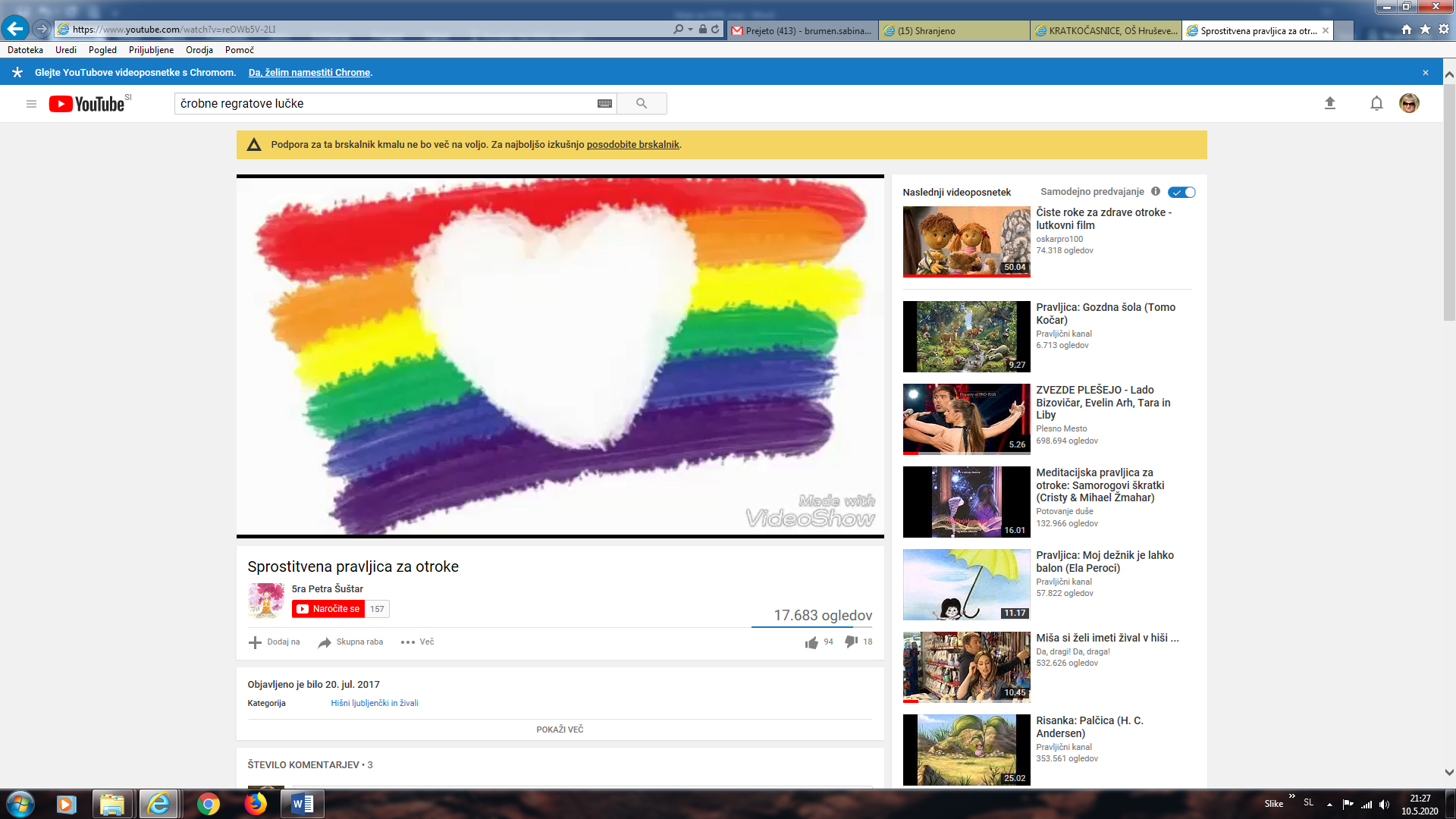 SPROSTITVENA DEJAVNOST:Premakni eno vžigalico, da dobiš kvadrat!
Pri uporabi vžigalic naj bo prisotna odrasla oseba.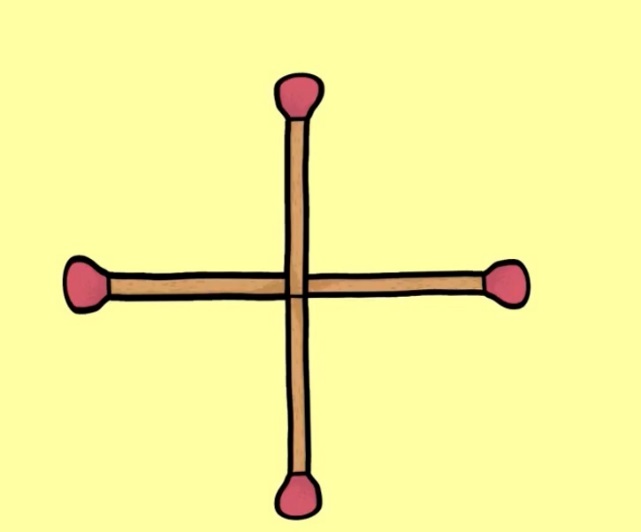 USTVARJALNO PREŽIVLJANJE PROSTEGA ČASA:STRAŠNA USTAPotrebuješ veliko plastenko ali škatlo v katero izrežeš odprtino in jo okrasiš po želji. Poišči še žogice in tekma "kdor večkrat zadane tarčo" se lahko začne. 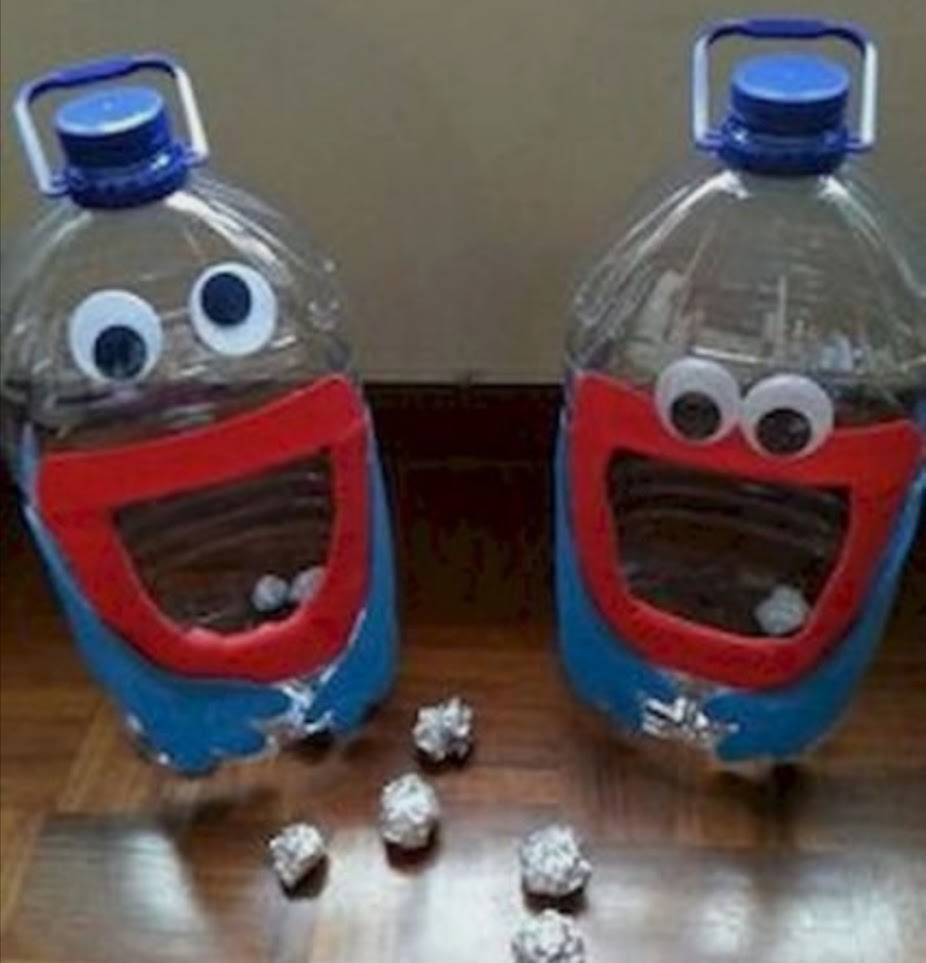 